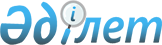 О бюджете сельского округа Аламесек на 2023-2025 годы
					
			С истёкшим сроком
			
			
		
					Решение Жалагашского районного маслихата Кызылординской области от 27 декабря 2022 года № 31-5. Прекращено действие в связи с истечением срока
      В соответствии с пунктом 2 статьи 75 Бюджетного кодекса Республики Казахстан и пунктом 2-7 статьи 6 Закона Республики Казахстан "О местном государственном управлении и самоуправлении в Республике Казахстан" Жалагашский районный маслихат РЕШИЛ:
      1. Утвердить бюджет сельского округа Аламесек на 2023 – 2025 годы согласно приложениям 1, 2 и 3 к настоящему решению соответственно, в том числе на 2023 год в следующих объемах:
      1) доходы – 102 680,8 тысяч тенге, в том числе:
      налоговые поступления – 2 813,8 тысяч тенге;
      неналоговые поступления – 0;
      поступления от продажи основного капитала – 0;
      поступления трансфертов – 99 867 тысяч тенге;
      2) затраты – 104 566,4 тысяч тенге;
      3) чистое бюджетное кредитование – 0;
      бюджетные кредиты – 0;
      погашение бюджетных кредитов – 0;
      4) сальдо по операциям с финансовыми активами – 0;
      приобретение финансовых активов – 0;
      поступления от продажи финансовых активов государства – 0;
      5) дефицит (профицит) бюджета – -1885,6 тысяч тенге;
      6) финансирование дефицита (использование профицита) бюджета– 1885,6 тысяч тенге;
      поступление займов – 0;
      погашение займов – 0;
      используемые остатки бюджетных средств – 1885,6 тысяч тенге.
      Сноска. Пункт 1 - в редакции решения Жалагашского районного маслихата Кызылординской области от 13.11.2023 № 9-6 (вводится в действие с 01.01.2023).


      1-1. Учесть, что за счет остатков бюджетных средств 2022 года целевые трансферты, выделенные в 2022 году, возвращены в районный бюджет из средств, выделенных из областного бюджета по неиспользованным (недоиспользованным) суммам 4,7 тысяч тенге.
      Сноска. Решение дополнено пунктом 1-1 в соответствии с решением Жалагашского районного маслихата Кызылординской области от 06.06.2023 № 3-5 (вводится в действие с 01.01.2023).


      2. Настоящее решение вводится в действие с 1 января 2023 года. Бюджет сельского округа Аламесек на 2023 год
      Сноска. Приложение 1 - в редакции решения Жалагашского районного маслихата Кызылординской области от 13.11.2023 № 9-6 (вводится в действие с 01.01.2023). Бюджет сельского округа Аламесек на 2024 год Бюджет сельского округа Аламесек на 2025 год
					© 2012. РГП на ПХВ «Институт законодательства и правовой информации Республики Казахстан» Министерства юстиции Республики Казахстан
				
      Секретарь Жалагашского районного маслихата

Курманбаева Г.
Приложение 1 к решению
Жалагашского районного маслихата
от 27 декабря 2022 года № 31-5
Категория
Категория
Категория
Категория
Сумма, 
тысяч тенге
Класс
Класс
Класс
Сумма, 
тысяч тенге
Подкласс
Подкласс
Сумма, 
тысяч тенге
Наименование
Сумма, 
тысяч тенге
Доходы
102680,8
1
Налоговые поступления
2813,8
1
Подоходный налог
535
Индивидуальный подоходный налог
535
04
Hалоги на собственность
2267
1
Hалоги на имущество
102
3
Земельный налог
40
4
Hалог на транспортные средства
2125
05
Внутренние налоги на товары, работы и услуги
11,8
3
Поступления за использование природных и других ресурсов
11,8
2
Неналоговые поступления
0
06
Прочие неналоговые поступления
0
1
Прочие неналоговые поступления
0
3
Поступления от продажи основного капитала
0
03
Продажа земли и нематериальных активов
0
1
Продажа земли
0
4
Поступления трансфертов
99867
02
Трансферты из вышестоящих органов государственного управления
99867
3
Трансферты из районного (города областного значения) бюджета
99867
Функциональная группа
Функциональная группа
Функциональная группа
Функциональная группа
Сумма, 
тысяч тенге
Администратор бюджетных программ
Администратор бюджетных программ
Администратор бюджетных программ
Сумма, 
тысяч тенге
Программа
Программа
Сумма, 
тысяч тенге
Наименование
Сумма, 
тысяч тенге
Затраты
104566,4
01
Государственные услуги общего характера
51803,3
124
Аппарат акима города районного значения, села, поселка, сельского округа
51803,3
001
Услуги по обеспечению деятельности акима города районного значения, села, поселка, сельского округа
43343,3
022
Капитальные расходы государственного органа
8410
053
Управление коммунальным имуществом города районного значения, села, поселка, сельского округа
50
06
Социальная помощь и социальное обеспечение
8130
124
Аппарат акима города районного значения, села, поселка, сельского округа
8130
003
Оказание социальной помощи нуждающимся гражданам на дому
8130
07
Жилищно-коммунальное хозяйство
8680,4
124
Аппарат акима города районного значения, села, поселка, сельского округа
8680,4
008
Освещение улиц населенных пунктов
1768
009
Обеспечение санитарии населенных пунктов
2122
011
Благоустройство и озеленение населенных пунктов
4790,4
08
Культура, спорт, туризм и информационное пространство
33967
124
Аппарат акима города районного значения, села, поселка, сельского округа
33967
006
Поддержка культурно-досуговой работы на местном уровне
33967
12
Транспорт и коммуникации
1981
124
Аппарат акима города районного значения, села, поселка, сельского округа
1981
045
Капитальный и средний ремонт автомобильных дорог районного значения
1981
15
Трансферты
4,7
124
Аппарат акима города районного значения, села, поселка, сельского округа
4,7
044
Возврат сумм неиспользованных (недоиспользованных) целевых трансфертов, выделенных из республиканского бюджета за счет целевого трансферта из Национального фонда Республики Казахстан
3,0
048
Возврат неиспользованных (недоиспользованных) целевых трансфертов
1,7
Дефицит (профицит) бюджета
-1885,6
Финансирование дефицита (использование профицита) бюджета
1885,6
8
Используемые остатки бюджетных средств
1885,6
1
Свободные остатки бюджетных средств
1885,6Приложение 2 к решению
Жалагашского районного маслихата
от 27 декабря 2022 года № 31-5
Категория
Категория
Категория
Категория
Сумма, тысяч тенге
Класс
Класс
Класс
Сумма, тысяч тенге
Подкласс
Подкласс
Сумма, тысяч тенге
Наименование
Сумма, тысяч тенге
Доходы
91562
1
Налоговые поступления
1237
1
Подоходный налог
171
Индивидуальный подоходный налог
171
04
Hалоги на собственность
1066
1
Hалоги на имущество
27
3
Земельный налог
115
4
Hалог на транспортные средства
924
2
Неналоговые поступления
0
06
Прочие неналоговые поступления
0
1
Прочие неналоговые поступления
0
3
Поступления от продажи основного капитала
0
01
Продажа государственного имущества, закрепленного за государственными учреждениями
0
1
Продажа государственного имущества, закрепленного за государственными учреждениями
0
4
Поступления трансфертов
90325
02
Трансферты из вышестоящих органов государственного управления
90325
3
Трансферты из районного (города областного значения) бюджета
90325
Функциональная группа
Функциональная группа
Функциональная группа
Функциональная группа
Сумма, тысяч тенге
Администратор бюджетных программ
Администратор бюджетных программ
Администратор бюджетных программ
Сумма, тысяч тенге
Программа
Программа
Сумма, тысяч тенге
Наименование
Сумма, тысяч тенге
Затраты
91562
01
Государственные услуги общего характера
45236
124
Аппарат акима города районного значения, села, поселка, сельского округа
45236
001
Услуги по обеспечению деятельности акима города районного значения, села, поселка, сельского округа
45236
06
Социальная помощь и социальное обеспечение
8281
124
Аппарат акима города районного значения, села, поселка, сельского округа
8281
003
Оказание социальной помощи нуждающимся гражданам на дому
8281
07
Жилищно-коммунальное хозяйство
3000
124
Аппарат акима города районного значения, села, поселка, сельского округа
3000
008
Освещение улиц населенных пунктов
1000
009
Обеспечение санитарии населенных пунктов
1000
011
Благоустройство и озеленение населенных пунктов
1000
08
Культура, спорт, туризм и информационное пространство
32845
124
Аппарат акима города районного значения, села, поселка, сельского округа
32845
006
Поддержка культурно-досуговой работы на местном уровне
32845
13
Прочие
2 200
124
Аппарат акима города районного значения, села, поселка, сельского округа
2 200
040
Реализация мероприятий для решения вопросов обустройства населенных пунктов в реализацию мер по содействию экономическому развитию регионов в рамках Программы развития регионов до 2025 года
2 200
Дефицит (профицит) бюджета
-0
Финансирование дефицита (использование профицита) бюджета
0
8
Используемые остатки бюджетных средств
0
1
Свободные остатки бюджетных средств
0Приложение 3 к решению
Жалагашского районного маслихата
от 27 декабря 2022 года № 31-5
Категория
Категория
Категория
Категория
Сумма, тысяч тенге
Класс
Класс
Класс
Сумма, тысяч тенге
Подкласс
Подкласс
Сумма, тысяч тенге
Наименование
Сумма, тысяч тенге
Доходы
117784
1
Налоговые поступления
1237
1
Подоходный налог
171
Индивидуальный подоходный налог
171
04
Hалоги на собственность
1066
1
Hалоги на имущество
27
3
Земельный налог
115
4
Hалог на транспортные средства
924
2
Неналоговые поступления
0
06
Прочие неналоговые поступления
0
1
Прочие неналоговые поступления
0
3
Поступления от продажи основного капитала
0
01
Продажа государственного имущества, закрепленного за государственными учреждениями
0
1
Продажа государственного имущества, закрепленного за государственными учреждениями
0
4
Поступления трансфертов
116547
02
Трансферты из вышестоящих органов государственного управления
116547
3
Трансферты из районного (города областного значения) бюджета
116547
Функциональная группа
Функциональная группа
Функциональная группа
Функциональная группа
Сумма, тысяч тенге
Администратор бюджетных программ
Администратор бюджетных программ
Администратор бюджетных программ
Сумма, тысяч тенге
Программа
Программа
Сумма, тысяч тенге
Наименование
Сумма, тысяч тенге
Затраты
117784
01
Государственные услуги общего характера
51142
124
Аппарат акима города районного значения, села, поселка, сельского округа
51142
001
Услуги по обеспечению деятельности акима города районного значения, села, поселка, сельского округа
51142
06
Социальная помощь и социальное обеспечение
8385
124
Аппарат акима города районного значения, села, поселка, сельского округа
8385
003
Оказание социальной помощи нуждающимся гражданам на дому
8385
07
Жилищно-коммунальное хозяйство
3000
124
Аппарат акима города районного значения, села, поселка, сельского округа
3000
008
Освещение улиц населенных пунктов
1000
009
Обеспечение санитарии населенных пунктов
1000
011
Благоустройство и озеленение населенных пунктов
1000
08
Культура, спорт, туризм и информационное пространство
53057
124
Аппарат акима города районного значения, села, поселка, сельского округа
53057
006
Поддержка культурно-досуговой работы на местном уровне
53057
13
Прочие
2 200
124
Аппарат акима города районного значения, села, поселка, сельского округа
2 200
040
Реализация мероприятий для решения вопросов обустройства населенных пунктов в реализацию мер по содействию экономическому развитию регионов в рамках Программы развития регионов до 2025 года
2 200
Дефицит (профицит) бюджета
-0
Финансирование дефицита (использование профицита) бюджета
0
8
Используемые остатки бюджетных средств
0
1
Свободные остатки бюджетных средств
0